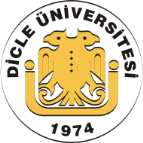 Lisansüstü Tez Konusu Değişikliğiİş Akışıİş Akışı No: 011Lisansüstü Tez Konusu Değişikliğiİş AkışıYayın Tarihi ve No: 08.08.2018/011Lisansüstü Tez Konusu Değişikliğiİş AkışıDeğ. Tarihi ve No: 